Wskazówki dla nauczyciela przedmiotów przyrodniczych IBSE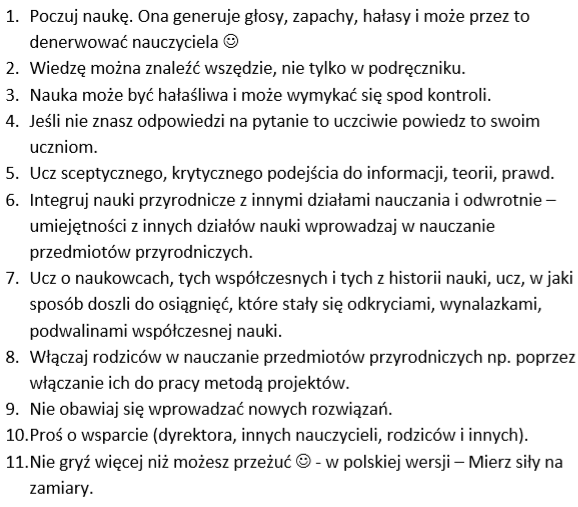 